基本信息基本信息 更新时间：2024-05-18 10:28  更新时间：2024-05-18 10:28  更新时间：2024-05-18 10:28  更新时间：2024-05-18 10:28 姓    名姓    名杨女士杨女士年    龄31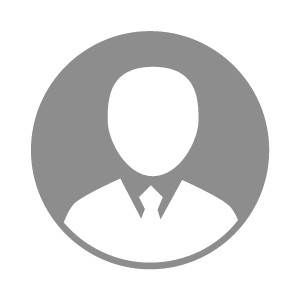 电    话电    话下载后可见下载后可见毕业院校河南科技大学邮    箱邮    箱下载后可见下载后可见学    历本科住    址住    址期望月薪5000-10000求职意向求职意向养殖场兽医专家,执业兽医师养殖场兽医专家,执业兽医师养殖场兽医专家,执业兽医师养殖场兽医专家,执业兽医师期望地区期望地区安徽省|河南省|江西省安徽省|河南省|江西省安徽省|河南省|江西省安徽省|河南省|江西省教育经历教育经历就读学校：河南科技大学 就读学校：河南科技大学 就读学校：河南科技大学 就读学校：河南科技大学 就读学校：河南科技大学 就读学校：河南科技大学 就读学校：河南科技大学 工作经历工作经历工作单位：双胞胎集团 工作单位：双胞胎集团 工作单位：双胞胎集团 工作单位：双胞胎集团 工作单位：双胞胎集团 工作单位：双胞胎集团 工作单位：双胞胎集团 自我评价自我评价其他特长其他特长